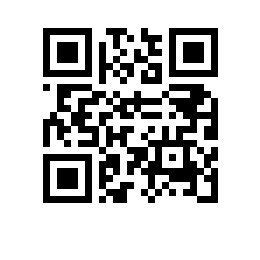 Пермский филиалфедерального государственного автономного образовательного учреждения высшего образования «Национальный исследовательский университет «Высшая школа экономики»п р о т о к о л заседания Ученого совета НИУ ВШЭ - ПермьФорма проведения: заочное заседание (с проведением электронного голосования, сведения о голосовании принимались с 15:00 20.02.2023 до 21:00 20.02.2023 через личные кабинеты членов ученого совета в системе электронного голосования ученого совета на корпоративном портале (сайте) НИУ ВШЭ - Пермь)Приняли участие в голосовании: список прилагается Кворум имеется. Заседание правомочно.Повестка дня:1.Об ученом совете НИУ ВШЭ-Пермь1.Об ученом совете НИУ ВШЭ-ПермьПОСТАНОВИЛИ1.1.Ходатайствовать перед ученым советом НИУ ВШЭ об увеличении количества членов ученого совета НИУ ВШЭ-Пермь  до 26 человек.1.2.Ходатайствовать перед ученым советом НИУ ВШЭ    о введении в состав ученого совета НИУ ВШЭ -Пермь заместителя директора НИУ ВШЭ- Пермь  Чегаева Игоря Александровича ( по должности)(из 25 членов ученого совета в голосовании принимало участие 21, проголосовали: «за» - 20; «против» - 0, «воздержалось» - 1).Все вопросы повестки дня рассмотрены.Подсчет голосов по вопросам повестки проводила Т.А. Андрианова.Лиц, проголосовавших против принятия решений и потребовавших внести запись 
об этом в протокол, - нет.Председатель ученого совета						Г.Е. ВолодинаУченый секретарь								Т.А. АндриановаСписок членов ученого совета, участвующих в электронном голосовании:Володина Г.Е.Андрианова Т.А.Артемьев Д.Г.Белых С.А.Букина Т.В.Викентьева О.Л.Гергерт Д.В.Грабарь В.В.Ерахтина О.С.Зуева Е.Л.Иванов А.П.Исопескуль О.Ю.Молодчик М.А.Морозова А.В.Оболонская А.В.Паршаков П.А.Пермякова Т.М.Плотникова Е.Г.Столяров П.Л.Третьякова Е.С.Шевелева М.С.20.02.2023№ 8.2.1.7-10/200223-4